Dodatečné informace k zadávacím podmínkámNázev zakázky:„Externí ověření (audit) účetnictví globálních grantů Olomouckého kraje“Identifikace zadavateleNázev zadavatele:	Olomoucký krajSídlo:			Jeremenkova 40a, 779 11 OlomoucZastoupený:		Ing. Martinem Tesaříkem – hejtmanemIČ:			606 09 460DIČ:			CZ 60609460Právní forma:	Územně samosprávní celekDne 11. 1. 2013 obdržel Olomoucký kraj žádost o dodatečné informace. Tyto dodatečné informace poskytuje zadavatel všem dodavatelům, kterým byla zadávací dokumentace poskytnuta, popř. si o zadávací dokumentaci požádali.Dotaz:Nabízím Vám externí účetní služby - ověření účetnictví, nicméně nejsem auditorem, takže zprávu o ověření účetnictví mohu dát nikoli však zprávu auditora. S auditory spolupracuji, čili je možné i takto ověřit Vámi požadované služby?Prosím o zaslání informace o rozsahu ověřování účetnictví, tj. množství ověřovaných dokladů alespoň přibližně pro určení nabídkové ceny.Odpověď:Ve výzvě a jejích přílohách jsou specifikovány požadavky na dodavatele, který bude provádět externí ověření (audit) účetnictví globálních grantů. V textu výzvy je mimo jiní uvedeno:„Externí ověření (audit) účetnictví globálních grantů bude provedeno v souladu se zákonem č. 93/2009 Sb., o auditorech, v platném znění. V souladu s § 18 tohoto zákona bude požadavek na ověření splněn provedením ověření podle požadavků standardu ISAE 3000 Ověřovací zakázky, které nejsou audity ani prověrkami historických finančních informací.“ Jeden z požadavků na prokázání kvalifikačních předpokladů pak je doložení kopie auditorského oprávnění vydaného Komorou auditorů ČR podle zákona č. 93/2009 Sb., o auditorech, v platném znění. Dále v příloze č. 2 - Obchodní podmínky formou vzoru smlouvy jsou uvedeny další informace, které se týkají požadavku na dodavatele, který externí ověření (audit) účetnictví bude provádět a  podmínky, za jakých bude externí ověření (audit) účetnictví prováděno, mimo jiné je zde uvedeno: „Ověření bude provedeno auditorem nebo auditorskou společností, kteří jsou zapsáni v seznamu auditorů vedeném Komorou auditorů ČR podle zákona č. 93/2009 Sb., o auditorech, v platném znění.“. Tyto podmínky vycházejí z požadavků stanovených v Příručce pro příjemce finanční pomoci z Operačního programu Vzdělávání pro konkurenceschopnost, verze 7. Výše uvedený předpoklad je možné prokázat pomocí subdodavatele.V rámci globálního grantu Zvyšování kvality ve vzdělávání v Olomouckém kraji", reg. č. CZ.1.07/1.1.04, oblast podpory 1.1 bylo (bude) za období jeho realizace od 19. 9. 2008 do 30. 6. 2013 (za období 1. 1. 2013 až 30. 6. 2013 je pouze odhad) realizováno celkem 610 transakcí na bankovním účtu tohoto globálního grantu, čemuž kvalifikovaným odhadem odpovídá 1 220 účetních dokladů. V rámci globálního grantu „Rovné příležitosti dětí a žáků, včetně dětí a žáků se speciálními vzdělávacími potřebami v Olomouckém kraji", reg. č. CZ.1.07/1.2.12, oblast podpory 1.2 bylo (bude) za období jeho realizace od 19. 9. 2008 do 30. 6. 2013 (za období 1. 1. 2013 až 30. 6. 2013 je pouze odhad) realizováno celkem 358 transakcí na bankovním účtu tohoto globálního grantu, čemuž kvalifikovaným odhadem odpovídá 716 účetních dokladů.V rámci globálního grantu „Další vzdělávání pracovníků škol a školských zařízení v Olomouckém kraji“, reg. č. CZ.1.07/1.3.13, oblast podpory 1.3 bylo (bude) za období jeho realizace od 19. 9. 2008 do 30. 6. 2013 (za období 1. 1. 2013 až 30. 6. 2013 je pouze odhad) realizováno celkem 400 transakcí na bankovním účtu tohoto globálního grantu, čemuž kvalifikovaným odhadem odpovídá 800 účetních dokladů.Dále zadavatel přílohou těchto dodatečných informací zasílá opravené přílohy k výzvě podání nabídky:Krycí list nabídky Obchodní podmínky formou vzoru smlouvyVzor čestného prohlášení dodavatele o splnění základních kvalifikačních předpokladůZadavatel žádá zájemce, aby respektovali tyto dodatečné informace k zadávacím podmínkám. Ostatní části zadávací dokumentace nedotčené těmito dodatečnými informacemi k zadávacím podmínkám se nemění.…………………………………..Ing. Miroslav Kubínvedoucí odboru investica evropských programů(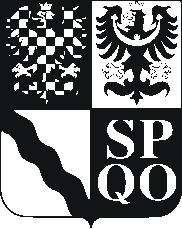 KRAJSKÝ ÚŘAD OLOMOUCKÉHO KRAJEOdbor investic a evropských programůOddělení veřejných zakázekJeremenkova 40a779 11 Olomouctel.: +420 585 508 532fax: +420 585 508 429e-mail: m.kubin@kr-olomoucky.czwww.kr-olomoucky.czč.sp.: KÚOK/231/2013/OIEP/7005č.j.:    KUOK 5656/2013Datum:     16. 1. 2013Vyřizuje:   Lenka Kořínková, kl. 854l.korinkova@kr-olomoucky.cz 